Zbroji novac. Provjeri i odaberi točan zbroj.                                                                        205 kuna                      135 kuna         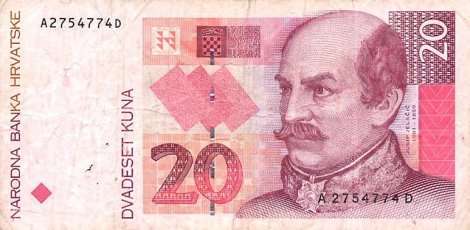 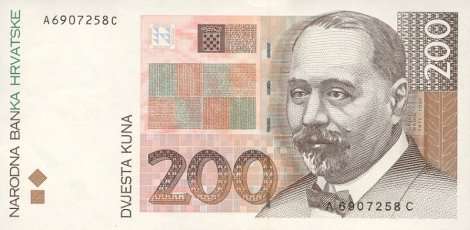                                   235 kuna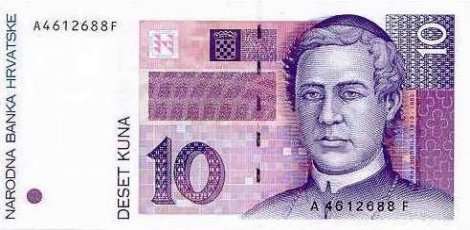 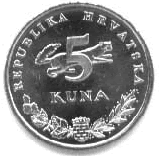 --------------------------------------------------------------------------------------                                      320  kuna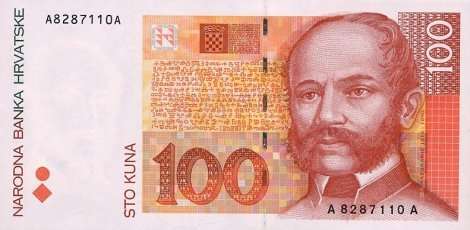 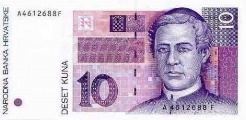                                                                     230 kuna                      210  kuna                                                                   432   kune                    500  kuna                                               402 kune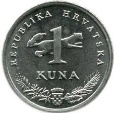 -----------------------------------------------------------------------------------------                                                                  170 kuna                       250 kuna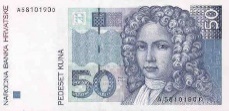                       270 kuna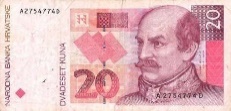 ………………………………………………………………………………………………………..